Graded Classwork: Similarity Application			Name: ___________________________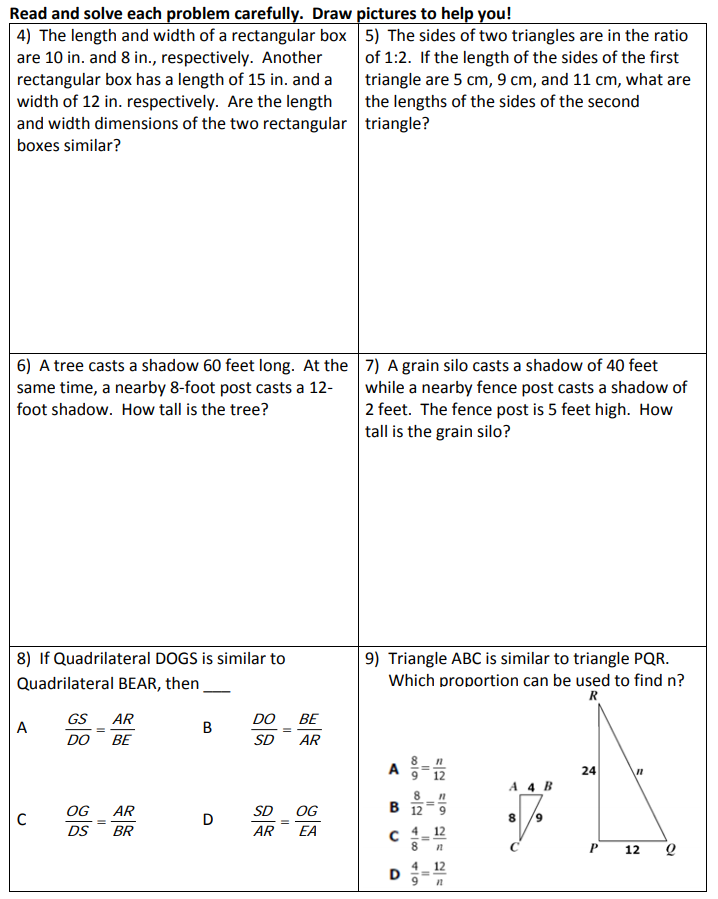 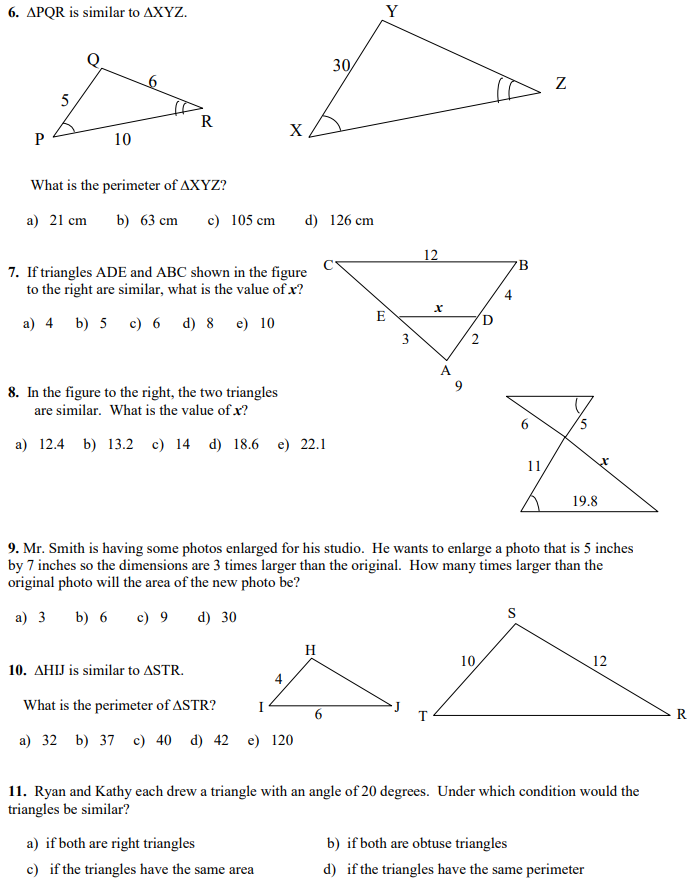 